SPONSORSHIP PACKAGE ACCEPTANCE FORMTOP SPONSOR(please fill in  and email to etsoffice@turfgrasssociety.eu)Company name: ________________________________________________________________________Company address: ______________________________________________________________________Town: _______________________ Postcode: __________________ Country: _____________________Telephone: _________________________________, Fax: ______________________________________Email: _____________________________________, Website: __________________________________Company’s core business(es): ____________________________________________________________________________________________________________________________________________________Company reference person: ______________________________________________________________Company delegate(s) that will be attending the 6th ETS Field Days (2 delegates for the TOP sponsors):Full name:_________________________________ Email:________________________________Full name:_________________________________ Email:________________________________We have read the Sponsorship Package Proposal of the 6th ETS Field Days 2019 and we agree with all the terms described in the “Sponsoring proposal for the 6th European Turfgrass Society Field Days 2019”. Therefore, please send us the following:Invoice for € 2.000 (TOP SPONSOR)Bank account details for sponsorship funds transfer.Best regards,Date: __________________Company’s representative signature:_____________________________ 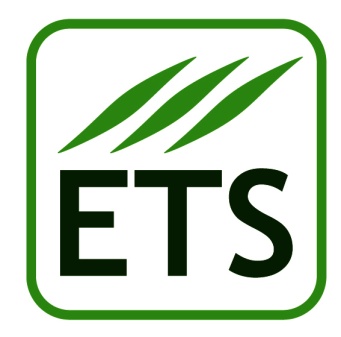 The 6th ETS Field DaysPadova (IT)27th-28th MAY 2019